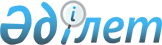 О внесении изменений в решение Теректинского районного маслихата от 28 марта 2013 года № 10-3 "Об утверждении Правил оказания жилищной помощи малообеспеченным семьям (гражданам) в Теректинском районе"
					
			Утративший силу
			
			
		
					Решение Теректинского районного маслихата Западно-Казахстанской области от 5 февраля 2014 года № 18-2. Зарегистрировано Департаментом юстиции Западно-Казахстанской области 25 февраля 2014 года № 3431. Утратило силу решением Теректинского районного маслихата Западно-Казахстанской области от 23 декабря 2016 года № 9-2      Сноска. Утратило силу решением Теректинского районного маслихата Западно-Казахстанской области от 23.12.2016 № 9-2 (вводится в действие со дня первого официального опубликования).

      В соответствии с Законами Республики Казахстан от 23 января 2001 года "О местном государственном управлении и самоуправлении в Республики Казахстан", от 16 апреля 1997 года "О жилищных отношениях" и постановлением Правительства Республики Казахстан от 30 декабря 2009 года № 2314 "Об утверждении Правил предоставления жилищной помощи" Теректинский районный маслихат РЕШИЛ:

      1. Внести в решение Теректинского районного маслихата от 28 марта 2013 года № 10-3 "Об утверждении Правил оказания жилищной помощи малообеспеченным семьям (гражданам) в Теректинском районе" (зарегистрированное в Реестре государственной регистрации нормативных правовых актов за № 3281, опубликованное 17 мая 2013 года в газете "Теректі жаңалығы-Теректинская новь") следующие изменения:

      в Правилах оказания жилищной помощи малообеспеченным семьям (гражданам) в Теректинском районе, утвержденных указанным решением в пункте 5 слова "копию книги регистрации граждан" заменить словами "копию книги регистрации граждан либо адресную справку, либо справку сельских акимов, подтверждающую регистрацию по постоянному месту жительства заявителя;".

      2. Настоящее решение вводится в действие со дня первого официального опубликования.


					© 2012. РГП на ПХВ «Институт законодательства и правовой информации Республики Казахстан» Министерства юстиции Республики Казахстан
				
      Председатель сессии

Т. Батыров

      Секретарь районного маслихата

А. Нургалиев
